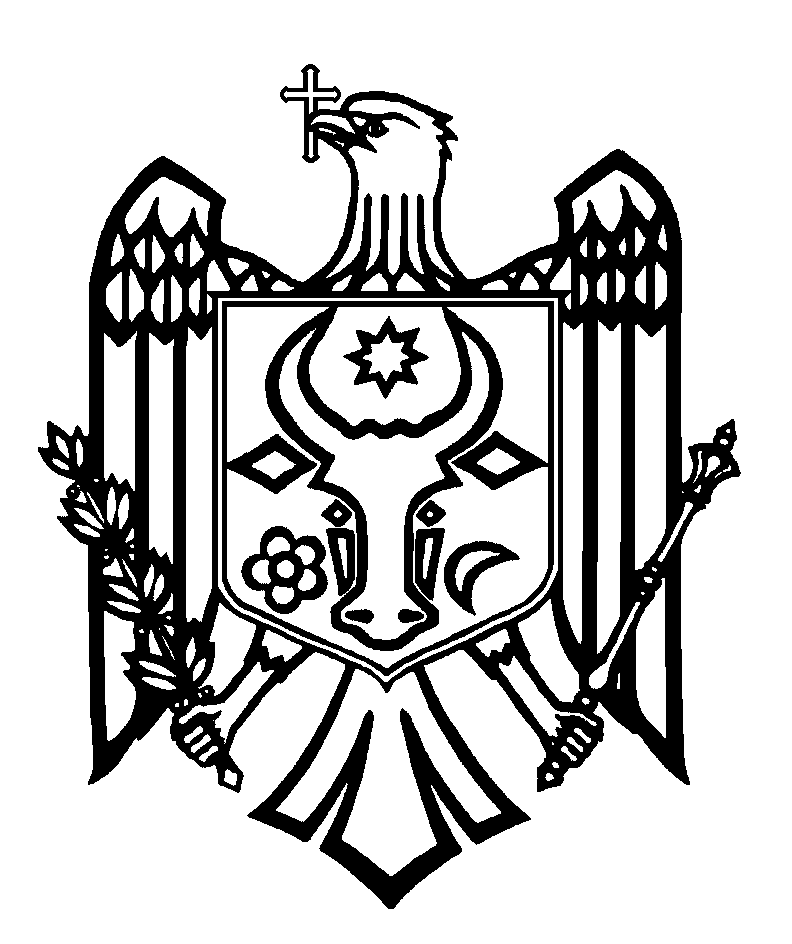 CURTEA DE CONTURI A REPUBLICII MOLDOVAH O T Ă R Â R E A nr.40 din 28 iulie 2020cu privire la Raportul auditului performanței privind activitatea Directoratului Liniei de Credit, în care Ministerul Finanțelor are calitatea de fondator -----------------------------------------------------------------------------------------------Curtea de Conturi, în prezența dlui Serghei Pușcuța, Viceprim-ministru, Ministru al Finanțelor; dnei Angela Voronin, Secretar de stat al Ministerului Finanțelor; dlui Victor Martinenco, șef adjunct al Direcției datorii publice, șef al Secției angajamente interne din cadrul Ministerului Finanțelor; dlui Alexandru Rodideal, șef al Secției datorie externă și recreditare din cadrul Ministerului Finanțelor; dnei Ludmila Popa, șef al Direcției analiză, monitorizare și evaluare a politicilor din cadrul Ministerului Finanțelor; dnei Raisa Cantemir, directorul Instituției Publice „Oficiul de Gestionare a Programelor de Asistență Externă”, în cadrul ședinței video, în legătură cu instituirea stării de urgență pe întreg teritoriul Republicii Moldova, călăuzindu-se de art.5 alin.(1) lit. a), art.31 alin.(1) lit. c), art.32 alin.(1), alin.(2) și alin.(6) lit. e) din Legea privind organizarea și funcționarea Curții de Conturi a Republicii Moldova, a examinat Raportul auditului performanței privind activitatea Directoratului Liniei de Credit, în care Ministerul Finanțelor are calitatea de fondator.Misiunea de audit a fost efectuată în conformitate cu Programele activității de audit ale Curții de Conturi pentru anii 2019 și, respectiv, 2020. Am realizat misiunea de audit în conformitate cu Standardele Internaționale ale Instituțiilor Supreme de Audit aplicate de Curtea de Conturi, Manualul de audit al performanței, cadrul de reglementare intern, precum și cu bunele practici în domeniu. Auditul a avut drept scop evaluarea performanțelor atinse de către Directoratul Liniei de Credit în administrarea Liniilor de credit și a Proiectelor transmise în gestionare de către Ministerul Finanțelor.Examinând rezultatele auditului și audiind Raportul prezentat, Curtea de ConturiA CONSTATAT:Directoratul Liniei de Credit este o instituție publică fondată de Ministerul Finanțelor, căreia i-au fost atribuite funcțiile de gestionare și implementare a componentelor ce țin de Liniile de credit din cadrul Proiectelor investiționale finanțate din surse externe. În anul 2020, Directoratul Liniei de Credit a fost reorganizat în Instituția Publică „Oficiul de Gestionare a Programelor de Asistență Externă”, astfel fiindu-i atribuite și alte funcții ce țin de programele de cooperare transfrontalieră și transnațională. Verificările auditului s-au axat pe analiza performanței activității Directoratului Liniei de Credit realizate până la 31.12.2019, în continuare fiind utilizată denumirea instituției până la reorganizare.Mijloacele financiare pentru întreținerea Directoratului Liniei de Credit se formează din dobânda adăugată la sub-împrumuturile acordate Instituțiilor Financiare Participante, donațiile donatorilor străini și autohtoni, precum și din alte surse legale. Rezultatul activității Directoratului Liniei de Credit nu este impozitat, astfel valoarea profitului trece în componența fondului de autofinanțare.Activitățile operaționale ale Directoratului Liniei de Credit au fost direcționate spre atingerea unei economicități a cheltuielilor, care se exprimă prin menținerea, pe parcursul ultimilor 5 ani, a unui nivel practic neschimbat de cheltuieli, precum și spre diversificarea instrumentelor de sporire a veniturilor, prin plasarea mijloacelor fondului de autofinanțare în conturi de depozit bancar. În același timp, s-a identificat lipsa criteriilor legale la stabilirea cheltuielilor operaționale și a salariului angajaților Directoratului Liniei de Credit, precum și luarea unor decizii ce țin de gestionarea fondului de autofinanțare fără avizarea directă a Ministerului Finanțelor, în calitate de fondator, și a Consiliului Directoratului Liniei de Credit. Se menționează că, în urma restructurării, Instituția Publică „Oficiul de Gestionare a Programelor de Asistență Externă” urmează să asigure transferul soldurilor mijloacelor financiare în conturile deschise în Contul Unic Trezorerial al Ministerului Finanțelor și să utilizeze în activitatea sa aceste conturi, precum și să stabilească salariile angajaților în baza Hotărârii Guvernului nr.743 din 11.06.2002.La finele anului 2019, Directoratul Liniei de Credit gestiona 21 de Linii de credit și Proiecte investiționale, în proces de implementare fiind 2 631 de sub-proiecte. Performanțele Directoratului Liniei de Credit în procesul de gestionare a acestora relevă că, deși au fost constatate unele neconformități, activitățile acestuia au fost orientate, în general, la sporirea atractivității proiectelor implementate prin intermediul Liniilor de credit, în special prin reducerea ratelor de dobândă pentru beneficiarii finali de sub-proiecte, colectarea și gestionarea plăților datorate de beneficiarii sub-proiectelor în așa mod încât să nu fie admise întârzieri de plăți către creditorii externi, dezvoltarea întreprinderilor mici și mijlocii prin creșterea numărului Proiectelor și Liniilor de credit implementate, promovarea și încurajarea tinerilor antreprenori și crearea de noi locuri de muncă prin acordarea unor facilități la creditarea tinerilor etc.Gestionarea Liniilor de credit denotă și unele neconformități în aspectul plenitudinii dosarelor prezentate de către beneficiarii de sub-împrumuturi și întrunirii criteriilor de eligibilitate a beneficiarilor recreditați, care însă nu implică riscuri pentru activitatea de recreditare a Directoratului Liniei de Credit, în condițiile în care toate riscurile de creditare sunt puse pe seama Instituțiilor Financiare Participante, acestea având obligația de a rambursa sub-împrumuturile acordate, indiferent de plățile efectuate de către beneficiari.Directoratul Liniei de Credit urmează să asigure o monitorizare prudentă, prin analiza permanentă a riscurilor, a fondurilor pe care le gestionează, în vederea respectării obligațiilor curente și viitoare privind rambursarea sumelor principale și a dobânzilor împrumuturilor externe de stat din cadrul cărora au fost finanțate Liniile de credit, precum și să remedieze neconformitățile atestate, cu implementarea recomandărilor înaintate de audit. Totodată, în temeiul rezultatelor activităților de audit, se confirmă că datele din Informația privind activitatea de recreditare a fondurilor Liniilor de credit investiționale prin intermediul Instituțiilor Financiare Participante pentru anul 2019, prezentată Ministerului Finanțelor în vederea includerii în Raportul privind situația în domeniul datoriei sectorului public, garanțiilor de stat și recreditării de stat pe anul 2019, corespunde evidenței contabile a Directoratului Liniei de Credit.Reieșind din cele expuse, în temeiul art.7 alin.(2), art.14 alin.(2) și art.15 lit.d) din Legea nr.260 din 07.12.2017, Curtea de Conturi HOTĂRĂŞTE: Se aprobă Raportul auditului performanței privind activitatea Directoratului Liniei de Credit, în care Ministerul Finanțelor are calitatea de fondator, anexat la prezenta Hotărâre. Prezenta Hotărâre și Raportul de audit se remit:2.1. Ministerului Finanțelor și Instituției Publice „Oficiul de Gestionare a Programelor de Asistență Externă”, pentru monitorizarea în vederea preluării și implementării celor mai bune practici în activitatea Instituției Publice „Oficiul de Gestionare a Programelor de Asistență Externă” și pentru luare de atitudine și asigurarea implementării recomandărilor cuprinse în Raportul de audit;2.2. Guvernului Republicii Moldova, pentru informare.2.3. Președintelui Republicii Moldova, pentru informare.2.4. Parlamentului Republicii Moldova, pentru informare și examinare, după caz, în cadrul Comisiei parlamentare de control al finanțelor publice.  3. Prezenta Hotărâre intră în vigoare din data publicării în Monitorul Oficial al Republicii Moldova și poate fi contestată cu o cerere prealabilă la autoritatea emitentă în termen de 30 de zile de la data publicării. În ordine de contencios administrativ, Hotărârea poate fi contestată la Judecătoria Chișinău, sediul Râșcani (MD-2068, mun. Chișinău, str. Kiev nr.3), în termen de 30 de zile din data comunicării răspunsului cu privire la cererea prealabilă sau din data expirării termenului prevăzut pentru soluționarea acesteia.  4. Despre măsurile întreprinse pentru executarea subpunctului 2.1. din prezenta Hotărâre, se va informa Curtea de Conturi în termen de 6 luni din data intrării în vigoare a Hotărârii.  5. Hotărârea și Raportul auditului performanței privind activitatea Directoratului Liniei de Credit, în care Ministerul Finanțelor are calitatea de fondator se plasează pe site-ul oficial al Curții de Conturi (http://www.ccrm.md/hotariri-si-rapoarte-1-95).Marian LUPU,Președinte    